		T.C.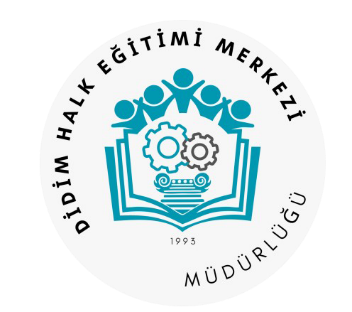 DİDİM KAYMAKAMLIĞIHalk Eğitimi Merkez Müdürlüğü202.. – 202.. K URS BİTİRM E V E EV RAK TES LİM TUTANAĞI  KU R S İ S TA Tİ S Tİ KLERİ (e-yaygın kurs sonu işlemleri ile aynı olmalı)Didim	Halk	Eğitimi	Merkez	Müdürlüğünce;	Merkez	binada/ek	binada/……………………………………………………………………….	düzenlenen	kursa	aitKURSİYER İŞLEMLERİ  E-YAYGIN  SİSTEMİNDE TAMAMLANMIŞ, kursa ait aşağıdakievraklar tam ve eksiksiz olarak  …/…. /202..  tarihinde teslim edilmiştir.Yıllık Plan	□	Tamamlanmadı	□ ……………..Sınav Evrakları	□Modül Değerlendirme	□Not Çizelgesi…………………..	…………………………Kurs Öğretmeni/	          Müdür YardımcısıUsta Öğretici *EV R A KLA RI EKS İ K OLA N LAR I N İ Ş LEMLER İ Y A PI LMAY A CA KTI R . Kurs NoBaşlama Tarihi…../…./202..Kurs AdıBitiş Tarihi…../…./202..Kurs süresi……… saatKurs Açılma ŞekliBelgeli	□ToplamToplam Kayıt Edilen Kursiyer Sayısı………..Belge Alan Kursiyer Sayısı………..Devamsızlıktan Kalan Kursiyer Sayısı……….Toplam Başarısız Kursiyer Sayısı……….Kaydı İptal Edilen Kursiyer Sayısı……….Teslim Edilen Evraklar:Kurs Sonu Anketi1- Kurs DefteriTamamlandı□